BON DE PARTICIPATION - MISSION MAROC 2024Coordonnées de facturation (OBLIGATOIRE) :Société : .....................................................................................................................................................................N° de Commande si besoins : ................................................................................................................................. N° SIRET : …………………..……………………………………...N° TVA : ..................................................................Titre : ..............Prénom :.............................…. Nom : ....................................................... Service :………………… Adresse : .....................................................................................................................................................................Code postal : .............................................. Ville : ......................................... Pays : ...............................................Tél. direct : ................................................. E-mail :……………………………………………………………………..VOTRE PARTICIPATION Formule Standard                                                                                  1 950 € HT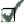 ❒ Personne(s) supplémentaire(s) :                                                   800 € HT x    =                                                                     Total HT :                               € HTTotal TTC : ………..…………€ TTC(Obligatoire pour confirmer votre inscription)Votre inscription ne pourra pas être prise en compte en l’absence du paiement de la totalité avant le 20 avril 2024. Je joins avec le présent bulletin d’inscription un chèque de 100% du montant total TTC des engagements souscrits, à l’ordre de : Cluster TOTEM ou   Je règle par virement 100% du montant total TTC des engagements souscrits : 
IBAN Cluster TOTEM:  FR76 1313 5000 8008 0070 4788 276BIC Cluster TOTEM: CEPAFRPP313Compte Cluster TOTEM - 08007047882Adresse Banque / Caisse D’Epargne Midi-Pyrénées : 16 Grande Rue Saint-Michel – 31400 ToulouseJe soussigné(e)……….. ..................…………………… agissant en qualité de...……………………………………………………….. pour la société.................................………………………………………………………………………………………………………….. reconnais avoir pris connaissance du règlement Rail Industry Summit 2024 figurant à la fin du dossier et en accepter tous les termes.Fait le :	à :Signature :	Cachet de l’entreprise :Ci-après le formulaire d’inscription à compléter qui servira également à la participation à Rail Industry Summit de Casablanca. Formulaire à retourner à Franck Edelaar ; franck.edelaar@clustertotem.fr PRESENTATION DE LA SOCIETERAISON SOCIALE : ……………………………………………………………………………………………………………………. Adresse : …………………………………………………………………………………………………………………………………. Code postal : .............................. Ville : ........................................................................... Pays : ……………………………….Tel : ............................................................................................ E-mail : ………………………………………………………….Site internet :..................................................................................... Code NAF : ………………………………………………...Date de création : ......................Chiffre d’affaires (Millions d’Euros) : ..............................Nombre d’employés : ……………..% Export :.................................. Zone(s) d’export :..................................................................................................................Appartenance à un groupe :..................................................Nationalité du groupe : ……………………………………………. Affiliation à une association ou un syndicat professionnel : …………………………………………………………………………IDENTIFICATION DES PARTICIPANTSParticipant 1 (personne qui participera à l’évènement)Titre : ...................................... Prénom : .............................................. Nom : ……………………………………………………Fonction : .......................................................................................................... Tél. Portable : …………………………………Tél. direct : ............................…........ Fax : .......................................... E-mail : …………………………………………………...Autre(s) information(s) utile(s) :………………………………………………………………………………………………...…………Participant 2 (personne qui participera à l’évènement)Titre : ...................................... Prénom : .............................................. Nom : ……………………………………………………Fonction : .......................................................................................................... Tél. Portable : …………………………………Tél. direct : ............................…........ Fax : .......................................... E-mail : …………………………………………………...Autre(s) information(s) utile(s) :………………………………………………………………………………………………...…………Participant 3 (personne qui participera à l’évènement)Titre : ...................................... Prénom : .............................................. Nom : ……………………………………………………Fonction : .......................................................................................................... Tél. Portable : …………………………………Tél. direct : ............................…........ Fax : .......................................... E-mail : …………………………………………………...Autre(s) information(s) utile(s) :………………………………………………………………………………………………...…………Participant 4 (personne qui participera à l’évènement)Titre : ...................................... Prénom : .............................................. Nom : ……………………………………………………Fonction : .......................................................................................................... Tél. Portable : …………………………………Tél. direct : ............................…........ Fax : .......................................... E-mail : …………………………………………………...Autre(s) information(s) utile(s) :………………………………………………………………………………………………...…………Suivi administratif assuré par :Titre : ...................................... Prénom : .............................................. Nom : ……………………………………………………Fonction : .......................................................................................................... Tél. Portable : …………………………………Tél. direct : ............................…........ Fax : .......................................... E-mail : …………………………………………………...Autre(s) information(s) utile(s) :………………………………………………………………………………………………...…………PROFIL DE VOTRE STRUCTURE :Bureau d’études, R&D, ingénieriePME/PMITPEGrand groupeOrganisme de rechercheLaboratoireConseilUniversité et/ou Grande EcoleAutre (Précisez) : ...................................................... ...................................................................................................…….ACTIVITE(S) PRINCIPALE(S) DE VOTRE STRUCTURE :........................................................................................................................................................................................................................................................................................................................................................................................................................................................................................................................................................................................................................................................................................................................................................................................................................Disposez-vous d’un Bureau d’études intégré ?	❑ Oui ❑ NonQuelles sont vos certifications obtenues ou en cours ? ...............................................................................................................SITE(S) DE PRODUCTION A L’ETRANGER :................................................................................................................................................................................................................................................................................................  .....................................................................................................................................................................................................  ...........................................................................................................NATURE DE VOTRE PARTICIPATION :SERIE / PRODUCTIONPrototype/ Prototypage	❑ Petite série	❑ Moyenne série	❑ Grande sérieLES COMPETENCES QUE VOUS PROPOSEZ :Etudes et développementEtudes et développementsConception / modélisation 3DCalculs et dimensionnementDesignEco-conceptionExpertisesFabrication AdditiveLogicielsPrototypage virtuelSimulationAutres (spécifiez) :CompositesCompression SMC/BMCDrapageEnroulement filamentaireImprégnation en continuInjection sous videMoulage contact et projectionPolymérisationRTM - Resin Transfer MoldingStructures sandwichesSoudage thermoplastiqueUsinage – AssemblageAutre (Précisez) :Energie / Electrique / ElectroniqueTechnologie adaptée aux environnements sévèresBatteriesCâblage électriqueCâblage électroniqueCalculateurs embarqués sécuritairesCapteursCartes électroniquesCircuits imprimésConnecteursConvertisseurs, transformateursElectronique de puissanceElectronique de commandeEssais et testsContrôle, mesure, instrumentationContrôle non destructifBancs d’essaisIntelligence Artificielle – IAHydrogèneManagement et stockage d’énergieMicro / NanotechnologiesModélisation, simulation, calculsSystèmes ConnectésSystèmes embarquésSystèmes d’interconnexionTransmission électriqueAutre (Précisez) :Equipement de diagnosticEssais et testsAutre (Précisez) :Informatique industrielle & logicielsAcquisition de donnéesCalculateursImagerie numériqueLogicielsModélisation, simulation, calculsMatériauxCaoutchouc et élastomèresCéramiquesCompositesMatériaux d’isolationMatériaux métalliquesMécanique & transformation des métauxDécolletageDécoupage / emboutissageFonderieForgeMécaniqueMécanique de précisionMécatroniqueActionneursAutomatismeCapteursComposants et systèmes électromécaniquesInterface homme/machinePlasturgieAssemblage de piècesChaudronnerieExtrusionFabrication additiveInjectionMicro-injectionMicro / NanotechnologiesSystèmes & matériels de transmissionMatériel pneumatiqueMoteursMoteurs de tractionRoulementsSystème de conduite électroniqueSystème de conduite hydrauliqueMaintenance, réparation, ingénierie & gestion de projetsAssistance à maîtrise d’ouvrageConseil et expertiseEtude de conception et de faisabilitéFormationIngénierie des équipements et systèmes de transportsIngénierie de conception et d’intégrationIngénierie de maintenanceTechnologies WirelessTraitement de l’informationTransmission numériqueAutre (Précisez) :PolymèresTextiles techniquesVerreFibre VégétaleAutre (Précisez) :Mécano-soudureTôlerieTraitements de surfacesTraitements thermiquesUsinageAutre (Précisez) :RobotisationSystème de contrôle commandeTraitement des donnéesAutre (Précisez) :Moulage de matières plastiquesSurmoulageThermoformageTournageUsinageAutre (Précisez) :Systèmes de transmission électriqueSystèmes de transmission hydrauliqueSystèmes de transmission mécaniqueSystèmes de transmission pneumatiqueAutre (Précisez) :Maintenance du matériel roulant, systèmes et servicesMaîtrise d’œuvre complèteManagement de projetsServices de réparation et de remise à neuf des véhiculesAutre (Précisez) :VOS DOMAINES D’APPLICATION :InfrastructuresExploitation ferroviaireCaténairesEquipements de sécurité pour les voiesEquipements des lignes électrifiées, installations d’alimentation en courant de tractionEquipements d’accessibilitéGestion/Régulation du traficSystèmes de communication pour l’exploitation ferroviaireSystèmes de mesure, de surveillance etd’enregistrementTravaux de génie civil-ferroviaireVoies ferréesAutre (Précisez) :SignalisationChemins de câblesEquipements de contrôle à distanceIngénierie de contrôle d’exploitationProtection AcoustiqueSystèmes de communicationSystèmes de contrôle ferroviaireSystèmes de contrôle de vitesseSystèmes de passage à niveauSystèmes de signalisationSystèmes d’espacement des trainsSystèmes d’aiguillageAutre (Précisez) :MaintenanceMaintenance des voiesMaintenance des sous-stations de traction ferroviaireMaintenance système alimentation par le solMaintenance des caténairesMaintenance des télécommunicationsMaintenance des systèmes de signalisationAutre (Précisez) :Matériel roulantVéhiculesTrain à grande vitesseTrain RégionalMétroTramwaysTrain de marchandisesMatériel MoteurAuxiliaires (refroidissement, ventilation,…)Composants électriques et électroniquesInstallations de captage de courantSystèmes de propulsionSystèmes de commandeTraction autonome (moteur diesel)Structure du VéhiculeAmortisseursBogiesCâbles et accessoires de câbles pour le matériel roulantCaisse du trainEssieuxParoisProtection acoustiqueMaintenance, réparation et rénovation véhiculeAtelier de réparationDispositifs d’inspectionDispositifs de levageDispositifs et systèmes de testEquipements de mesureMaintenance des essieuxMaintenance PrédictiveMesure de la pression des rouesMesure des contraintesMotrices FRETMatériel de maintenance des voiesVéhicules SpéciauxAutre (Précisez) :Traction électrique (moteurs synchrone ou asynchrone)Train hydrogèneUnités d’alimentation des auxiliairesAutre (Précisez) :RouesSystèmes d’attelagesSystèmes de portesSystèmes de suspensionsSystèmes et équipements de freinageTamponsToitureAutre (Précisez) :Opérations de remplacementSystèmes d’évacuationSystèmes d’échappementTest de bogiesVernissageAutre (Précisez) :Equipements embarquésCapteurs et instrumentationConversion d’énergieCyber-SécuritéEquipements d’automatismeSystèmes de géolocalisation des véhiculesSystèmes d’aide à la conduite et de contrôle- commandeSystèmes ConnectésSystèmes embarquésSystèmes d’enclenchement électronique et à relaisSystèmes de sécurité et de sûretéSystèmes d’exploitation et d’arrêt automatiques de trainsSystèmes intégrés de contrôle de l’exploitationTélécommunicationsTransmission des donnéesAutre (Précisez) :Aménagement intérieur des véhicules.Baies et vitrageCouloirsÉquipement de chauffage, de ventilation et de climatisationÉclairageÉquipement de restaurationIsolation et protection incendieMoquettes et revêtements de solPlancherPanneautage intérieurPorte-bagagesPortes intérieures / extérieuresPlate-formePlafondServices de designSièges et matériaux pour siègesSystèmes de toilettesSystèmes d’informations voyageurs à bordSystèmes de divertissementTablesAutre (Précisez) :MIEUX VOUS CONNAÎTRE :Références commerciales et techniques :...............................................................................................................................................................................................................................................................................................................................................................................................................................................................................................................................................................Certifications obtenues ou en cours d’obtention :..........................................................................................................................................................................................................................................................................................................................................................................ZOOM SUR UN PRODUIT/SERVICE PHARE OU INNOVANT :…………………………………………………………………………………………………………………………………………………………………………………………………………………………………………………………………………RECHERCHE DE PARTENAIRES :Afin de compléter notre offre, nous recherchons des partenaires industriels ou autres dans les domaines suivants :………………………………………………………………………………………………………………………………………………………………………………………………………………………………………………………………………………………………………………………………………………………………………………………………………………Nom de l’événement: Rail Industry Summit Casablanca 2024Date: 24 et 25 Avril 2024Lieux: Office des Foires et des Expositions de Casablanca (OFEC)Ville, Pays: Casablanca – MarocORGANISATION L’Evènement est organisé par la société abe - advanced business events sas, au capital de 50.000 Euros, dont le siège social est situé au 10, Rue La Rochefoucauld - 92513 Boulogne cedex - France, ci-après dénommé l’Organisateur.OBJET Ces conditions générales s’appliquent à l’Evènement organisé par l’Organisateur. Elles décrivent les droits et obligations de l’Organisateur et de la société signataire, ci-après dénommée le « Participant » qui reconnaît et se conforme à ces conditions générales.LIEU ET DATES L’Evènement aura dans le Site et aux Dates indiquées ci-dessus. L’Organisateur se réserve le droit de changer de Site et de Dates de l’Evènement si le Site devenait inaccessible ou en cas de force majeure. Dans ce cas, aucune compensation de quelque forme que ce soit ne sera due au Participant.L’Organisateur se réserve le droit d’annuler l’Evènement après en avoir expressément averti le Participant, en conséquence de quoi l’inscription du Participant devient nulle et non avenue de fait. Dans ce cas également, aucune compensation de quelque forme que ce soit ne sera due au Participant.DEMANDE DE PARTICIPATION / INSCRIPTION, ANNULATION, PAIEMENT Toute société ou institution est susceptible de devenir Participant à l’Evènement, sous réserve qu’elle ait les compétences techniques lui permettant d’entrer en négociation avec d’autres Participants. Néanmoins l’Organisateur se réserve le droit de refuser toute demande d’inscription sans être tenu de se justifier.Toute société ou institution est autorisée à prendre part à l’Evènement, sous réserve que ses représentants possèdent les compétences professionnelles leur permettant d’entrer en négociation avec d’autres Participants. Néanmoins l’Organisateur se réserve le droit de refuser toute demande d’inscription sans être tenu de se justifier.Le Participant est en droit d’annuler son inscription, sans pénalité, jusqu’à soixante jours (60) avant l’Evènement et de demander le remboursement total des sommes versées. L’Organisateur appliquera alors une retenue de 7,5% pour frais administratifs lors du traitement.Pour toute demande d’annulation soumise entre cinquante-neuf (59) et quarante et un jours (41) avant l’Evènement, le Participant sera redevable de trente pour cent (30%) du montant total dû à l’Organisateur.Pour toute demande d’annulation soumise quarante jours (40) ou moins avant l’Evènement, le Participant sera redevable du montant total dû à l’Organisateur.Toute facture émise et envoyée au Participant doit être réglée au plus tard cinq jours (5) avant l’Evènement. L’Organisateur se réserve le droit de refuser au Participant l’accès à l’Evènement pour toute facture non intégralement réglée.SERVICES INCLUS DANS LE MONTANT DE LA PARTICIPATION L’Organisateur se doit de fournir les services et produits décrits le bulletin d’inscription joint à ces conditions générales.OBLIGATION DE L’ORGANISATEUR L’Organisateur a une obligation de moyens mais pas d’obligation de résultats.ASSURANCE L’Organisateur est responsable de l’Evènement civilement en sa qualité d’Organisateur. Cette responsabilité ne saurait en aucun cas s’étendre aux dommages causés par des tiers au Participant.Le Site répond de sa responsabilité civile en qualité de propriétaire des immeubles et des installations, fixes ou provisoires servant à l’Evènement, ainsi que pour l’exploitation des activités et entreprises qu’il gère directement. Le Participant doit obligatoirement être couvert par une police d’assurance responsabilité civile individuelle et répondre de tous les dommages causés à autrui soit par lui-même, soit par son personnel ou ses installations. Le Participant doit être couvert par une police d’assurance garantissant les matériels lui appartenant ou les biens confiés apportés lors de l’Evènement.8/ UNIQUEMENT VALABLE POUR L’EVENEMENT DIGITAL:Vous vous engagez à prendre les dispositions nécessaires pour vous permettre d'accéder au site internet, à l'application ou à toute autre plateforme (la «Plateforme de l’Evénement») mise à disposition par l'Organisateur pour faciliter la participation à l'Événement. Nous ne garantissons pas que la Plateforme de l’Evénement fonctionnera de manière continue, sécurisée ou sans erreur ni interruption, et nous déclinons toute responsabilité pour son indisponibilité temporaire. Nous ne garantissons pas que la Plateforme de l’Evénement et/ou tout contenu sur celle-ci (y compris, sans s'y limiter, tout contenu disponible en téléchargement) sera exempt de virus, infections, chevaux de Troie, vers et/ou tout autre code ayant des propriétés destructrices. Vous ne devez pas tenter d'interférer avec le bon fonctionnement de la Plateforme de l’Evénement (par exemple, en tentant de contourner la sécurité ou d'altérer, de pirater ou de perturber de quelque manière que ce soit tout système informatique, serveur, site internet, routeur ou tout autre appareil connecté à Internet). Vous acceptez de vous conformer à toutes les conditions d'utilisation du site internet et/ou aux politiques d'utilisation équitable ou acceptable indiquées sur tout site internet sur lequel la Plateforme de l’Evénement est hébergée.Nous n'endossons ni n'acceptons aucune responsabilité pour le contenu ou l'utilisation de tout bien ou service pouvant être identifié ou décrit sur la Plateforme de l’Evénement et nous ne serons pas responsables de toute perte ou dommage causé ou supposé être causé, par ou en relation avec, l'utilisation ou la dépendance de tout contenu, biens ou services disponibles sur/via la Plateforme de l’Evénement ou tout site internet ou autre ressource qui y est référencée.L'Organisateur vous délivre un nom d'utilisateur et un mot de passe. Les noms d'utilisateur et mots de passe sont confidentiels et restent la propriété de l'Organisateur à tout moment et ne peuvent être vendus, cédés ou transférés à un tiers sans notre autorisation. Votre nom d'utilisateur et votre mot de passe vous sont personnels. Vous acceptez par la présente que vous ne permettrez à personne d'utiliser votre nom d'utilisateur ou votre mot de passe et vous serez, et resterez, responsable des actes de toute personne utilisant votre nom d'utilisateur et votre mot de passe.Les publications, messages ou autres documents, informations ou données que vous fournissez ou téléchargez sur la Plateforme de l’Evénement (les «Documents») seront considérés comme non confidentiels et non exclusifs, nous avons le droit d'utiliser, de copier, distribuer et divulguer à des tiers tout Document de ce type à quelque fin que ce soit. Vous renoncez par la présente à tout droit moral sur tous les Documents dans la mesure permise par la loi applicable. Nous nous réservons le droit, à notre seule discrétion, de modifier ou de supprimer les publications sur tous les forums de discussion sur la Plateforme de l’Evénement et de supprimer ou d'utiliser des méthodes électroniques pour bloquer ou filtrer tout Document à notre discrétion, mais nous n'avons aucune obligation de le faire. Vous ne devez pas faire de messages diffamatoires, illégaux ou qui enfreignent les droits de propriété intellectuelle d'un tiers. L'Organisateur ne sera pas responsable du contrôle de la conformité des Documents avec la loi.La Plateforme de l’Evénement est utilisée uniquement pour accéder à l'événement. Il est interdit de:télécharger, stocker, reproduire, transmettre, afficher, copier, distribuer, exploiter ou utiliser la Plateforme de l’Evénement et/ou tout contenu sur celle-ci, pour votre propre gain commercial,utiliser la Plateforme de l’Evénement et/ou tout contenu qui y est associé d'une manière autre que conformément à la loi et aux présentes conditions générales,enfreindre nos droits de propriété intellectuelle ou ceux de tout tiers en relation avec votre utilisation de la Plateforme de l’Evénement et/ou de tout contenu qui s'y trouve,transmettre ou obtenir l'envoi de tout matériel publicitaire ou promotionnel non sollicité ou non autorisé ou de toute autre forme de sollicitation similairetransmettre, envoyer ou télécharger sciemment des données contenant des virus, des infections, des chevaux de Troie, des vers et/ou tout autre code ayant des propriétés destructrices de virus.Nous n'avons aucune obligation de superviser, surveiller ou modérer tout service interactif que nous fournissons sur la Plateforme de l’Evénement et, sans s’y limiter, nous excluons expressément toute responsabilité pour toute perte, blessure ou dommage, résultant de l'utilisation de tout service interactif par l’utilisateur, que le service soit modéré ou non.9/ APPLICATION DU REGLEMENTL’Organisateur se réserve le droit de statuer sur tout cas non prévu dans ces conditions générales, et d’apporter à celles-ci toute modification ou adjonction nécessaires et immédiatement exécutoires. Les circulaires envoyées ultérieurement au Participant feront alors partie intégrante des présentes conditions générales.L’Organisateur se réserve le droit d’annuler l’inscription du Participant en cas de non-respect des présentes conditions générales, sans mise en demeure ni obligation de remboursement des sommes perçues.10/ UTILISATION DU LOGO DU PARTICIPANTL’Organisateur se réserve le droit d’obtenir et utiliser le logo du Participant sur des supports marketing mettant en avant une liste d’entreprises inscrites à l’Evènement. Le Participant conserve néanmoins le droit de refuser une telle utilisation de son logo, en adressant une demande écrite à l’Organisateur.11/ JURIDICTION ET COMPETENCESEn cas de contestation, et avant toute procédure, le Participant s’engage à soumettre sa réclamation à l’Organisateur afin de trouver une solution à l’amiable. Le tribunal du siège de l’Organisateur sera seul compétent dans le cas où aucune solution à l’amiable ne peut être atteinte.12/ POLITIQUE DE CONFIDENTIALITE ET SECURITE DES DONNEESLe Participant reconnait être informé que l’Organisateur devra recueillir des données détaillées sur son savoir-faire et ses compétences professionnelles dans l’unique but de fournir les services décrits dans le bon de commande associé à ces conditions générales. De plus amples informations sont mises à disposition sur le site de l’Organisateur : politique de confidentialité et gestion de données personnellesNous OffronsNous OffronsNous recherchons des contacts professionnels en :Nous recherchons des contacts professionnels en :Sous-TraitanceProduits FinisSavoir-FaireServicesBureau d’étudesAlliance R & DLicences / TechnologiesReprésentation CommercialeProgrammes de recherche communsIngénierieAchatsBureau d’étudesProductionSous-traitanceCommercialPartenariatQualitéTechniqueFabrication, industrialisationRecherche et développementIngénierieAvant-projetAutres (spécifiez) : ....................................................................................................................................................................Autres (spécifiez) : ....................................................................................................................................................................Autres (spécifiez) :………………………………………………………………….Autres (spécifiez) :………………………………………………………………….